IMPRESO PARA LA SOLICITUD DE COLABORACIÓN TUTORIAL EN LAS PRUEBAS PRESENCIALES(Marcar las casillas que procedan)APELLIDOS Y NOMBRE: DNI:EXÁMENES DE FEBREROPrimera semana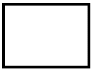 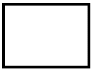 Del 23 al 27 de enero de 2023: de 09.00 a 13.30 h. y de 16.00 a 20.30h.Segunda semanaDel 6 al 10 de febrero de 2023: de 09.00 a 13.30 h. y de 16.00 a 20.30h.EXÁMENES DE JUNIOPrimera semanaDel 22 al 27 de mayo: de 09.00 a 13.30 h. y de 16.00 a 20.30h.               Segunda semanaDel 5 al 9 de junio: de 09.00 a 13.30 h. y de 16.00 a 20.30h.EXÁMENES DE SEPTIEMBREDel 4 al 9 de septiembre: de 09.00 a 13.30 h. y de 16.00 a 20.30h.En Ourense a       de                               deFirmado:Nota: El plazo para presentar solicitudes finaliza el 1 de diciembre de 2022.